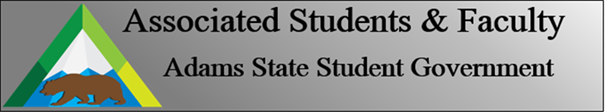 Adams State University Associated Students and Faculty LegislatureBill Number: ASF1718000Club Name: Campus Impact FundEvent Name or Trip Destination: N/ATotal Amount of AS&F Funding: $5463.62Total Club Points: N/AAuthor: Cody TrujilloSponsor: Brenna RivaleEvent or Trip InformationWho: The CIF is meant to have broad campus impact, and does not typically have individual stakeholders. However, the departments which are requesting funding are the Science, Police, and Psychology.What: Requesting approval to allocate funding for the Refurbishment of the Geology Museum, Host textbook author Andromeda Romano-Lax, Replacement of AED’s (Automatic External Defibrillators), and Replacing/Upgrading Campus Blue Light Emergency Phones.Where: The respective events will take place on campus in various places. When: Spring SemesterWhy: To benefit the campus in a positive mannerAuthor Contact Information: Trujillocm3@grizzlies.adams.eduAccount Information: 3200-xxx-7300-1900Assessment Rubric:What do you want people attending the event, program, or going on the trip to gain from this experience?x     Expanding the Learning Experiencex      Analytical Reasoning·      Internal Self-Development·      Improving Teamwork and Leadershipx     Community Service and Civic Engagement·      External Skill DevelopmentPlease define how your event, program, or trip will help people gain from this experience according to the goals you have checked.The proposal will expand the learning experience by hosting the author of a textbook and hearing her personal insight on the role of women in psychology. Her insights will also allow current students and professors to improve their analytical reasoning but being able to interact with the author of a textbook. The overall request is a form of community service and civic engagement by improving the safety on campus and the quality of label in the Edward Ryan Geology Museum.I, Cody Trujillo, present this bill for consideration of and approval by the Associated Students and Faculty Senate, this 8th day of April, 2018.Implementation: Upon approval, be it enacted that:The proposed bill become adopted in favor of recognition by the AS&F Senate, and that:Campus Impact Fund be funded $5463.62VOTE: Yeas_____ Nays______ Abs_______Complete applicable sections:ADOPTED at ______________ meeting of the AS&F Senate on ___________.BILL did not pass at ______________ meeting of the AS&F Senate on ________.BILL will be reconsidered on ___________________.Approved/Disapproved by AS&F President_______________________________